LETTRE-TYPE_5 : Etes-vous encore dans les délais pour vous rétracter ? - Une lettre si les conditions, le délai et les modalités d'exercice du droit de rétractation étaient absentes du contrat ou incomplètes.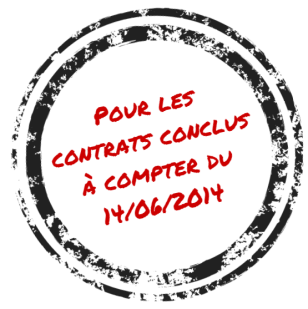 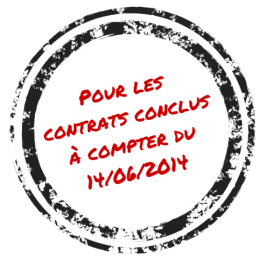 -------------------------------------------------------------------------------------------------------------------------Votre association locale de l’UFC-QUE CHOISIR vous aide à résoudre vos litiges. Découvrez-en plus sur notre fonctionnement et les modalités d’adhésion en consultant notre site. -------------------------------------------------------------------------------------------------------------------------Nom Prénom				Adresse											Nom de la société							Adresse							A …, le ...Lettre Recommandée avec Accusé de RéceptionObjet : Utilisation de la faculté légale de rétractationMadame, Monsieur,En date du … (date et lieu), suite à une opération de démarchage, je vous ai commandé ou j’ai souscrit … (objet commandé, références exactes, caractéristiques).Développez les arguments en rapport avec ce que vous contestez : - Les conditions, le délai et les modalités d'exercice de ma faculté de rétractation n’ont pas été mentionnés (donnez des détails).- Les conditions, le délai et les modalités d'exercice de ma faculté de rétractation, ne m’ont pas été donnés de façon lisible et compréhensible (donnez des détails).- Les conditions de présentation et les mentions du formulaire type de rétractation n’ont pas été respectées (donnez des détails).Aussi, par la présente, j’utilise ma faculté légale de rétractation conformément à l’article L121-21-1 du code de la consommation.En conséquence, merci de bien vouloir me rembourser la somme de … € correspondant au montant du contrat annulé dans les délais légaux et/ou de récupérer le bien (s’il vous a été livré et qu’il s’agit d’une marchandise qui par sa nature ne peut être renvoyée par voie postale).Dans l'attente de votre réponse, recevez, Madame, Monsieur, mes salutations distinguées.Signature